This project includes international meetings in partner schools countries:The Netherlands = autumn 2014        			Spain = spring 2015Romania = autumn out2015				Lithuanu = spring 2016Finland = autumn 2016					Portugal = spring 2017 Each meeting, has a team of participants from each partner school. It is defined in the project that each team includes students, or not.In each meetings, a team will include the project coordinator and, eventually, a professor of English, as well as other teachers. For the selection of participants, the following criteria are defined which, preferably, should be mandatory.Criteria for selection of students participating in a meeting:1. Participation in project activities;2. Age between 11 and 16 years;3. Success in Mathematics;4. Correct behavior and no records of bad behavior;5. Knowledge of oral and written English;6. Not having participated in an international meeting of this project;7. Have few opportunitiesCriteria for selection of teachers participating in a meeting:1. Consent of Directors;2. Dynamisation of project activities;3. good relationship with teachers and students;4. gender representativity;5. Effective Grouping frame.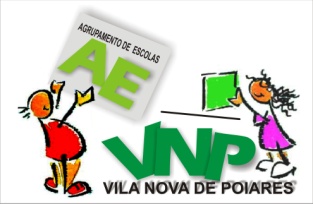 Agrupamento de Escolas de Vila Nova de PoiaresProject Our Forests Our Future 2014/17	https://twinspace.etwinning.net/101/	Criteria for Selection in a Meeting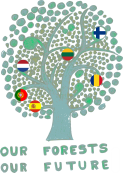 